АКТУАЛЬНЫЕ
ПРОБЛЕМЫ УЧИТЕЛЯ
ПРИ РАБОТЕ C ОДАРЕННЫМИДЕТЬМИ...Врожденные дарования подобны диким растениям и нуждаются в выращивании с помощью ученых занятий.Ф. Вэко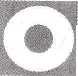 бучение одаренных детей, безусловно, важная составляющая современного образовательного процесса. Данная статья — это попытка ответить на ряд вопросов, которые в связи с этим в последнее время встают перед педагогами. Как выявить предпосылки одаренности; каким образом выстроить образовательный процесс для успешной реализации одаренных детей; как помочь одаренному ребенку стать успешным; каким должен быть учитель для одаренного ребенка, как сделать гармоничнее отношения одаренных детей с родителями? Статья затрагивает чертыодаренности, касается качеств, которыми должен обладать учитель, работающий с одаренными детьми, делает акцент на особых принципах и условиях обучения таких детей, особых условиях, в частности, на вовлечении их в исследовательскую деятельность, а также дает совет родителям одаренных детей.Неталантливых детей не бывает. Во всяком случае, каждый ребенок рождается с огромными задатками и фактически не существует предела развития человеческих способностей.Детская одаренность — явление многогранное и неоднозначное. 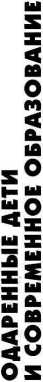 Существует много определений этого понятия, точек зрения на проблему одаренности. Однако большинство психологов признает, что одаренность — понятие условное и временное, поскольку во многом перспектива одаренных детей зависит от того, где они родились, в каких условиях будут развивать свои способности и, наконец, кто ими будет заниматься. Другими словами, направление и уровень и развития одаренности — это результат сложного взаимодействия природных задатков, среды и педагога, который встретится на их пути. И если изучение генетических условий появления таланта — это дело ученых-генетиков, исследование особых условий — поле деятельности психологов, то поиски особых методов и подходов в работе с одаренными детьми — это задача педагогов. Совершенно очевидно, что при равных способностях ребенок, попавший в руки неравнодушного, творчески работающего педагога, будет показывать более высокие достижения в определенных видах деятельности по сравнению с ребенком, для которого не были созданы такие условия.Поэтому неслучайно на сегодняшний день одной из основных задач школы является создание условий для раскрытия задатков и развития способностей школьников на уроках и во внеклассной деятельности, сохраняя индивидуальность каждого. В свою очередь, вовремявыявить способного и одаренного ребенка, позволить ему реализовать свой творческий потенциал, стать востребованным обществом и окружающими людьми — задача творчески работающего учителя.Ставя перед собой задачи выявления одаренных обучающихся и обеспечения реализации их потенциала, мне приходится сталкиваться с целым рядом проблем и трудностей, в процессе преодоления которых с годами сложилась своя система работы в этом направлении, отобраны определенные методы и приемы, поделиться которыми и является целью данной статьи.Прежде всего, следует отметить, что работа с одаренными детьми начинается с их выявления. Конечно, для этого существует немало тестов. Но это дело психологов, и речь сейчас пойдет не об этом. Каждый учитель в процессе работы с детьми призван разглядеть искру способностей: интеллектуальных, художественных, исследовательских, спортивных и т.п. «невооруженным взглядом», без тестов и специальных исследований. Как не оставить без внимания предпосылки подлинной одаренности? Как не проглядеть по-настоящему одаренного ребенка? Эти вопросы в последнее время все чаще ставят перед собой педагоги. Чтобы легче было на них ответить, остановимся на типичных чертах одаренного ребенка.А.И. Доровский предлагает следующие признаки одаренности:В раннем детстве — неуемное любопытство ребенка, его бесконечные вопросы, большой запас слов и развитость речи, способность к концентрации внимания на интересующем его деле и упорство в достижении результата, хорошая память, богатая фантазию с нечетким отделением реальности от вымысла, доброта, открытость, острая реакция на несправедливость.В более старшем возрасте — потребность ребенка в коллекционировании и классификации, хорошее чувство юмора, сформи- рованность навыков логического мышления, оригинальность ассоциативного мышления, способность к планированию, четким образам предстоящей деятельности, гибкость в концепциях, способах действий, социальных ситуациях, а также развитые навыки общения, открытость, активность, настойчивость, энергичность, склонность к риску, предпочтение сложных заданий, независимость в суждениях и в поведении — нонконформизм.Одаренными можно считать детей, если они:часто «перескакивают» через последовательные этапы своего развития;у них отличная память, которая базируется на ранней речи и абстрактном мышлении;рано начинают классифицировать и категорировать поступающую к ним информацию и собствен ный опыт;у них большой словарный 31 пас, они с удовольствием читаю словари и энциклопедии, придумывают новые слова и понятия;способны заниматься не сколькими делами сразу;очень любопытны, активно исследуют окружающий мир и не терпят никаких ограничений свои исследований;в раннем возрасте способны прослеживать причинно следственные связи, делать пра вильные выводы;легко справляются с познава тельной неопределенностью, с удо вольствием воспринимают сложные долгосрочные задания и терпеть не могут, когда им навязывают готовый ответ;способны длительное время концентрировать свое внимание на одном деле, буквально погру жаются в свое занятие, если оно интересно.Особенности, присущие ода ренным, обогащают нашу жизнь во всех ее проявлениях и делают из вклад в нее чрезвычайно значимым. Во-первых, одаренных отличает высокая чувствительность во всем, у многих высокоразвито чувство справедливости; они способны чутко улавливать изменения в общественных отношениях, новые веяния времени в науке, культуре, технике, быстро и адекватно оценивать характер этих тенденций в обществе.	■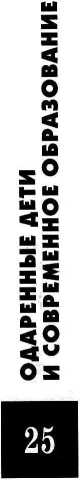 Вторая особенность — непрекращающаяся познавательная активность и высокоразвитый интеллект - дают возможность получать новые знания об окружающем мире. Творческие способности влекут их к созданию новых концепций, теорий, подходов. Оптимальное сочетание у одаренных детей интуитивного и дискурсивного мышления (в подавляющем большинстве случаев при доминировании первого над вторым) делает процесс получения новых знаний весьма продуктивным и значимым.В-третьих, большинству одаренных присущи большая энергия, целеустремленность и настойчивость, которые в сочетании с огромны м и знаниями и творческими способностями позволяют претворять в жизнь массу интересных и значимых проектов.Поэтому одаренный ребенок рано или поздно выделяется яркими, иногда выдающимися достижениями (или имеет внутренние предпосылки для таких достижений) в том или ином виде деятельности.Итак, без тестов, без помощи психолога у ребенка выявлена одаренность. Если ребенок одарен от природы уникальными способностями, то их следует обязательно развивать, помня при этом, что одаренный ребенок нуждается в помощи и поддержке не менее чем школьник, требующий коррекционной педагогики. Развитие одаренных детей — главный этап приработе с ними. Не загубить талант, а дать ему развиться, помочь, поддержать — вот что важно для педагога. Что делать учителю? Как по-особому работать с одаренными детьми? Как способствовать их оптимальному развитию?При отборе методов и приемов работы целесообразно учитывать следующие принципы:усложнение содержания за счет углубления и большей абстрактности предлагаемого материала;присутствие, а иногда и доминирование дивергентных задач над конвергентными;доминирование развивающих возможностей материала над его информационной насыщенностью;учет познавательных интересов и потребностей ребенка;сочетание уровня развития продуктивного мышления с навыками его практического использования;максимальное расширение круга интересов ребенка.Следует помнить, что, как бы ни был одарен ребенок, его нужно учить. Важно приучить к усидчивости, приучить трудиться, самостоятельно принимать решения. Одаренный ребенок не терпит давления, притеснений, окриков, что может вылиться в проблему. У одаренного ребенка трудно воспитывать терпение и ненавязчивость. Необходима огромная загрузка ребенка, с до-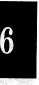 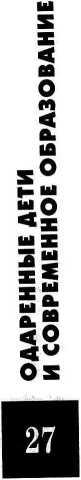 школьного возраста его следует приобщать к творческому труду, создавать обстановку для творчества. Для развития своих талантов одаренные дети должны свободно распоряжаться временем и пространством, обучаться по расширенному учебному плану и чувствовать индивидуальную заботу и внимание со стороны своего учителя.В общении с одаренным ребенком необходимо стараться проявлять чувствительность к его переживаниям и потребностям, учитывая его ранимость. При этом в совместном общении с другими детьми рекомендуется не выделять особенно выдающиеся его успехи, а поощрять его совместные занятия с другими детьми.Несомненно, сам учитель должен обладать специфическими качествами для работы с одаренными детьми:разбираться в особенностях психологии одаренных детей;иметь высокий уровень интеллектуального развития и творческих способностей;иметь широкий круг интересов и увлечений;иметь живой, активный характер;проявлять гибкость, нестандартность мышления, быть готовым к пересмотру своих взглядов и к постоянному самосовершенствованию;быть оптимистичным, позитивным, уверенным в себе;• обладать хорошими организационными способностями.Современная школа ориентирована на разностороннее развитие личности ребенка. Это предполагает необходимость сочетания учебной деятельности с деятельностью творческой, поисковой, проектной,  исследовательской. Большое место в современных школьных программах занимает именно детская исследовательская деятельность. В своей работе с одаренными школьниками придаю огромное значение вовлечению обучающихся в подобную деятельность по предмету. Мои обучающиеся — ежегодные победители и призеры исследовательских конференций различных уровней, в том числе Всероссийского конкурса «Юность. Наука Культура».В процессе исследовательской работы решаю следующие задачи:выработка исследовательских навыков;развитие творческих способностей;развитие самостоятельности при работе со специальной и научной литературой;развитие способности формировать свое мнение и умения его отстаивать;развитие навыков публичного выступления и умения общаться с аудиторией, выступая на конференциях;формирование чувства ответственности за порученное дело;Уверена, что решающим звеном в исследовательской деятельности является учитель. Роль учителя меняется не только в образовательном процессе (на уроке), но и в исследовательской деятельности. Из носителя знаний и информации он превращается в организатора, консультанта и коллегу по решению проблемы, добыванию необходимых знаний и информации из различных (может быть, даже нетрадиционных) источников. Работа над исследованием позволяет выстроить бесконфликтную педагогику, вместе с детьми пережить вдохновение, ощутить удовлетворение от достигнутого, превратить порой скучный образовательный процесс в результативную созидательную творческую работу.Кроме того, немаловажно уделять внимание взаимоотношениям одаренных детей с их родителями, направить усилия на их гармонизацию. Поэтому считаю, что в рамках данной статьи необходимо сформулировать советы родителям, чьи дети проявили одаренность в той или иной степени:Помните, что одаренность уникальное целостное состояние личности ребенка. Внутренне согласитесь с его правом быть не как все.Старайтесь понять его поведение, оценивайте адекватно его поступки.Одаренность не должна использоваться как средство обеспечения престижа родителей. Не демонстри-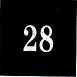 руйте без необходимости его способности, не «хвастайте».Не эксплуатируйте способности ребенка в ущерб его интересам и возрастным потребностям, предлагая информацию из разных областей знаний, несвойственных детям его возраста.Обращайте внимание на физическое воспитание ребенка, помня, что интеллектуальный труд требует больших физических сил и здоровья.Будьте терпимы к странным идеям и высказываниям ребенка, уважайте любопытство, вопросы и идеи ребенка.Забота об одаренных детях сегодня — это забота о развитии науки, культуры и социальной жизни завтра. Новые психологопедагогические искания учителей, безусловно, принесут пользу обучению и воспитанию, привлекут внимание к изучению всех детей без исключения, побудят более уважительное и бережное отношение к одаренным детям, юным представителям человечества, идущим нам на смену. Нужно поощрять детей в их попытках браться за сложные задачи, развивая тем самым их мотивацию и настойчивость. Одаренные дети — будущее нашей страны,и от того, насколько успешно реа лизуется индивидуальное развитие каждого ребенка, в конечном итоге зависит успех и процветание России. Как заметил американский психолог К. Тейлор, «...значительные преимущества будут за теми государствами, которые сумеют как можно раньше опознать творчески личности и создать самые благоприятные условия развития их потенциалов ».Список литературыБабаева Д.Т., Лейтес Н.С. IIсихология одаренности детей и подростков: Учеб. пос. для студентов высш. и сред. пед. учеб, заведений. 2-е изд. перераб. и доп. М.: Изд. центр «Академия», 2000.Гильбух Ю.З. Внимание одаренные дети. М.: Наука, 1991.Даровский А.М. Сто советов по развитию одаренных детей. Родителям, учителям, воспитателям. М. Роспедагогика, 1997.Зеленина Е.Б. Одаренный ребенок: как его воспитывать и обучать // Народное образование. 2010. № 8 С. 201-206.Матюшкин А.М. Концепции творческой одаренности // Вопр. психологии. 1989. № 6. С. 29-33.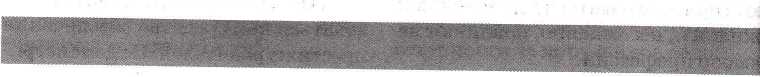 